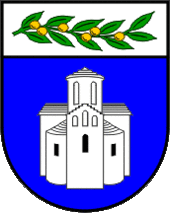 ZADARSKA ŽUPANIJAUPRAVNI ODJEL ZA JAVNU NABAVU I UPRAVLJANJE IMOVINOMBožidara Petranovića 8, ZadarPOZIV NA DOSTAVU PONUDEnabave plutače za označavanje umjetnog ribljeg grebenaEvidencijski broj: 86-20-JNKLASA: 406-01/20-03/46URBROJ: 2198/1-17/1-20-3Zadar, 25. studenog 2020. godine1Sadržaj:POZIV NA DOSTAVU PONUDENaručitelj Zadarska županija, Božidara Petranovića 8, Zadar, OIB: 56204655363 pokrenula je postupak jednostavne nabave plutače za označavanje umjetnog ribljeg grebena, evidencijski broj: 86-20-JN, a za koju, sukladno članku 12. stavku 1. Zakona o javnoj nabavi („Narodne novine“ broj: 120/16), nije obvezan primijeniti Zakon o javnoj nabavi za predmetnu nabavu.Temeljem članka 16. Pravilnika o provedbi postupaka jednostavne nabave („Službeni glasnik Zadarske županije“ broj: 5/18, 7/20) javnom objavom na mrežnoj stranici Zadarske županije upućuje se gospodarskim subjektima poziv na dostavu ponuda sukladno slijedećim uvjetima i zahtjevima koji predstavljaju osnovne elemente za izradu ponude.OPĆI PODACI Opći podaci o naručiteljuZADARSKA ŽUPANIJABožidara Petranovića 823000 ZADAR OIB: 56204655363Telefon: 023/ 350-350Telefaks: 023/ 350-319 Mrežna stranica: www.zadarska-zupanija.hr Osoba ili služba zadužena za komunikaciju s gospodarskim subjektimaUpravni odjel za javnu nabavu i upravljanje imovinom, Odsjek za javnu nabavu	  Kontakt osoba: Anita Mijić ili Mira OrlovićTelefon: 023/ 350-317 ili 350-300Telefaks: 023/ 350-361Adresa elektronske pošte: nabava@zadarska-zupanija.hrPODACI O PREDMETU NABAVEEvidencijski broj nabave: Evidencijski broj nabave je 86-20-JNProcijenjena vrijednost predmeta nabave 60.000,00 kuna bez PDV-a O projektuProjekt „Adri.SmArtFish“ ima za cilj jačanje uloge priobalnog ribolova na području sjevernog i srednjeg Jadrana potičući inovacije unutar konteksta „plavog rasta“ kroz usvajanje pristupa upravljanja temeljenog na ekosustavu. Vodeći partner projekta je talijanska regija Veneto, a jedan od partnera na projektu je Zadarska županija. S obzirom da je Zadarska županija predvodnik ribarstva i marikulture u Hrvatskoj, ulaže u razvijanje inovacija ovih sektora, a osobito u mali priobalni ribolov. Svrha udruživanja u projekt je promicanje, razvitak i očuvanje sektora malog priobalnog ribolova kroz provedbu programa i planova dugoročnog gospodarenja i iskorištavanja ribljih stokova te zaštita i očuvanje morskog ekosustava i bioloških resursa mora. Zadarska županija u sklopu projekta Adri.SmArtFish planira postaviti umjetni greben u svom akvatoriju kod otočića Ošljaka koji radi sigurnosti plovidbe treba biti označen svjetlećom plutačom, a što je i zaključak maritimne studije koju je Naručitelj naručio od Pomorskog fakulteta, Sveučilišta u Rijeci, a odnosi se na postavljanje umjetnog grebena u Zadarskom kanalu. Studija ima za cilj izradu prijedloga rješenja sigurnosti plovidbe, uvjeta plovidbe, načina priveza/sidrenja plovila na području umjetnog grebena, mjere zaštite mora od onečišćenja te mjera u slučaju izvanrednih događaja. Zadarska županija je prepoznala problem prelova i prelovljenosti kao značajnu slabost u sustavu ekološke održivosti iskorištavanja bioloških obnovljivih resursa, te iskazuje inicijativu prema očuvanju tradicionalnog ribarstva postavljanjem umjetnog podmorskog grebena koji su umjetno izgrađene i uronjene ili slučajno potopljene čvrste konstrukcije ili naprave na dnu mora i predstavljaju prikladnu čvrstu podlogu za prihvat obraštajnih organizma koji pospješuju doseljavanje i razvitak autohtone ihtiofaune i drugih životnih oblika hridinastih staništa i tako pružaju sigurnu fizičku zaštitu novonastalim morskim bentoskim životnim zajednicama i osiguravaju učinkovitu zaštitu za riblju mlađ i za ličinačke oblike drugih morskih vrsta. Opis predmeta nabavePredmet nabave je nabava svjetleće plutače za označavanje mjesta za postavljenje umjetnog grebena u sklopu projekta Adri.SmArtFish, u Zadarskom kanalu, odnosno plovnom području u blizini otočića Ošljak. Zbog sigurnosti plovidbe u blizini ribljeg grebena potrebno je označiti položaj grebena i to na način da se na površini mora iznad grebena postavi svjetleća plutača.CPV oznaka i naziv prema Uredbi o uvjetima primjene Jedinstvenog rječnika javne nabave (CPV): 34515100-1.Količina i tehnička specifikacija predmeta nabaveVrsta i količina predmeta nabave u cijelosti je iskazana u Troškovniku koji je sastavni dio ovog Poziva. Signalne plutače su plutajući objekti pomorske signalizacije koji označavaju položaj i granice navigacijskih prepreka i plovnih putova, a po potrebi su opremljene odgovarajućim znakom na vrhu, svrstavaju se kao posebne oznake kojima se obilježava određeno područje, objekt ili zahvat koji je ucrtan i opisan u službenim pomorskim navigacijskim kartama i publikacijama ili objavljen u „Oglasu za pomorce“. Obojene su žutom bojom, a po obliku moraju biti različite od ostalih oznaka predviđenih Pravilnikom o sustavu obilježavanja plovnih putova i objektima za sigurnost plovidbe („Narodne novine“ broj 39/20), mogu nositi žuti znak »X« na vrhu oznake, svjetlo posebnih oznaka žute je boje bilo koje karakteristike, ali različite od karakteristika određenih za oznake kardinalnog (osnovnog) sustava, oznake usamljene opasnosti i oznake sigurnih voda.Kako postavljeni umjetni greben ne bi predstavljao opasnost za sigurnost plovidbe Ponuditelj treba isporučiti svjetleću plutaču sljedećih nautičko-tehničkih karakteristika; Značaj: posebanKarakteristika svijetla: Ž BI 2s 3M (0,3+1,7)sBoja plutače: žutaZnak na vrhu: X žute bojeRadar reflektor: pasivniDimenzije baznog dijela plutače: Ø baznog dijela min. ~ 1,8 mFokusna visina svijetla iznad mora: ~ 3mPovršina dnevne uočljivosti plutače: min. 2m2Dužina sidrene linije: 70 mSidreni blok: 2000 kg na zrakuSwing Radius: 47 mDubina sidrenja: 33 m.Navedena plutača može imati ugrađene sidrene uške za podizanje iste, za koje se može privezati plovilo vodeći pritom računa da istu ne ošteti.Mjesto izvršenja ugovoraZadarska županija, Božidara Petranovića 8, ZadarRok početka i završetka izvršenja ugovoraS ponuditeljem čija ponuda bude odabrana sklopit će se Ugovor o nabavi, izvršavanje ugovora započinje dan nakon obostranog potpisa i traje do konačne isporuke plutače.Ponuditelj će ugovorenu količinu robe isporučiti u roku od petnaest (15) dana, a najkasnije trideset (30) dana od dana potpisa Ugovora, te će isporučiti robu koja po kvaliteti odgovara važećim propisima i normama koje vrijede u Republici Hrvatskoj za tu vrstu robe. Istu povezati sa dodatnom opremom i testirati (provjera funkcionalnosti opreme). Po provjeri funkcionalnosti (testiranja) opreme, odabrani ponuditelj mora održati kratku edukaciju rada s opremom (upute za rukovanje).Ponuditelj treba ponuditi jamstveni rok za isporučenu plutaču na dvije (2) godine.Jamstveni rok počinje teći danom obostranog potpisa Zapisnika o primopredaji robe.Odabrani ponuditelj će prije isporuke predmetne opreme dogovoriti s Naručiteljem točan dan i mjesto isporuke.Naručitelj je dužan pregledati isporučenu plutača u prisutstvu odabranog Ponuditelja pri prijamu, sukladno Zakonu o obveznim odnosima, te ukoliko se utvrde nedostaci ukazati ponuditelju koji će nedostatke otkloniti u najkraćem mogućem roku, a najviše u roku od 8 (osam) dana.Ako se nakon primitka isporučene opreme pokaže skriveni nedostatak koji se nije mogao otkriti uobičajenim pregledom kod prijama Naručitelj će odmah obavijestiti Ponuditelja, a najkasnije uroku od 8 (osam) dana od dana kada ga je otkrio. Ponuditelj je dužan u najkraćem mogućem roku od prijama obavijesti pregledati reklamirano, tenakon toga otkloniti reklamaciju u roku od najviše 8 (osam) danaNaručitelj u ovoj fazi dostavlja prijedlog ugovora, te zadržava pravo isti prilagoditi ovisno o pristiglim ponudama, te odabranom ponuditelju. (Prilog 2.)Naručitelj zadržava pravo jednostranog raskida ugovora i to bezuvjetno i bez naknade štete, prije isteka roka na koji je sklopljen ugovor o čemu obavještava odabranog ponuditelja pisanim putem uz otkazni rok od trideset (30) dana.Rok valjanosti ponude60 dana od dana isteka roka za dostavu ponuda. Rok valjanosti ponude mora biti naveden u ponudbenom listu koji je sastavni dio ovog Poziva.OSNOVE ZA ISKLJUČENJE GOSPODARSKOG SUBJEKTAObveze plaćanja dospjelih poreznih obveza i obveza za mirovinsko i zdravstveno osiguranjePonuditelj u ponudi mora priložiti potvrdu porezne uprave ili drugog nadležnog tijela u državi poslovnog nastana gospodarskog subjekta, koja ne smije biti starija od 30 dana od dana objave ovog Poziva.Iz navedenog dokaza mora biti razvidno da je ponuditelj ispunio obveze plaćanja dospjelih poreznih obveza i obveza za mirovinsko i zdravstveno osiguranje, odnosno da mu je temeljem posebnih propisa odobrena odgoda plaćanja navedenih obveza.Naručitelj će isključiti ponuditelja iz postupka nabave ako utvrdi da nije ispunio obveze plaćanja dospjelih poreznih obveza i obveza za mirovinsko i zdravstveno osiguranje.SPOSOBNOST ZA OBAVLJANJE PROFESIONALNE DJELATNOSTI Upis u sudski, obrtni, strukovni ili drugi odgovarajući registar države sjedišta gospodarskog subjekta. Ponuditelj mora dokazati svoj upis u sudski, obrtni, strukovni ili drugi odgovarajući registar države sjedišta gospodarskog subjekta. Upis u registar dokazuje se odgovarajućim izvodom, a ako se oni ne izdaju u državi sjedišta gospodarskog subjekta, gospodarski subjekt može dostaviti izjavu s ovjerom potpisa kod nadležnog tijela.Izvod ili izjava ne smiju biti stariji od tri mjeseca računajući od dana objave ovog Poziva.Dostava traženih dokumenataDokumente tražene u točki 3. i 4. ovog Poziva, ponuditelj može dostaviti u neovjerenoj preslici pri čemu se neovjerenom preslikom smatra i neovjereni ispis elektroničke isprave.Naručitelj može radi provjere istinitosti podataka:Od ponuditelja zatražiti dostavu izvornika ili ovjerenih preslika tih dokumenata u primjerenom roku i/iliObratiti se izdavatelju dokumenata ili nadležnim tijelima.Ukoliko se utvrdi da je ponuditelj dostavio lažne podatke, Naručitelj će ga isključiti iz postupka nabave.Ako je dokumentacija koju je ponuditelj trebao dostaviti nepotpuna, naručitelj može, poštujući načela jednakog tretmana i transparentnosti, zahtijevati od ponuditelja da dopune dokumentaciju u primjerenom roku ne kraćem od 5 dana.KRITERIJ ZA ODABIR PONUDE Naručitelj donosi Odluku o odabiru ekonomski najpovoljnije ponude prema kriteriju za odabir ponude. Kriterij za odabir ponude je ekonomski najpovoljnija ponuda. Relativni ponder 100% cijena.Ako su dvije ili više valjanih ponuda jednako rangirane prema kriteriju za odabir ponude, naručitelj će odabrati ponudu koja je zaprimljena ranije.CIJENA PONUDEPonuditelj u troškovniku predmeta nabave upisuje jediničnu cijenu, te ukupnu cijenu, PDV i ukupnu cijenu s PDV-om.Cijena ponude piše se brojkama u apsolutnom iznosu i mora biti izražena u kunama.Jedinične cijene iz ponude su nepromjenjive za cijelo vrijeme trajanja ugovora o nabavi. U jediničnu cijenu ponude uključeni su svi troškovi i popusti.Ponuditelj je obvezan ispuniti sve stavke Troškovnika. Ako ponuditelj ne postupi u skladu sa zahtjevima iz ove točke, ili promjeni tekst ili količine navedene u Obrascu troškovnika smatrat će se da je takav troškovnik nepotpun i nevažeći, te će ponuda biti odbačena kao neprihvatljiva.ROK, NAČIN I UVJETI PLAĆANJAPlaćanje se obavlja na temelju uredno izvršene isporuke opreme i ispostavljenog računa u roku od trideset (30) dana od dana zaprimljenog e-računa u strukturiranom elektroničkom obliku putem informacijskog posrednika (FINA), na IBAN ponuditelja.Račun treba glasiti na: ZADARSKA ŽUPANIJA, Božidara Petranovića 8, 23000 Zadar, s pozivom na broj ugovora o nabavi. Prilog računu čini Zapisnik o primopredaji opreme potpisan od strane Naručitelja i odabranog Ponuditelja.Predujam isključen, kao i traženje sredstava osiguranja plaćanja od strane gospodarskog subjekta.Na zakašnjele uplate odabrani ponuditelj ima pravo naručitelju obračunati zakonsku zateznu kamatu. U slučaju slanja opomena odabrani ponuditelj nema pravo na naplatu troškova opomena.UPUTA O ISPRAVNOM NAČINU IZRADE PONUDEPri izradi ponude ponuditelj se mora pridržavati zahtjeva i uvjeta iz ovog Poziva.Ponuda, zajedno sa pripadajućom dokumentacijom, izrađuje se na hrvatskom jeziku i latiničnom pismu.  Sadržaj ponudePonuda treba sadržavati:Ponudbeni list (ispunjen, potpisan i pečatiran od strane ovlaštene osobe ponuditelja), Troškovnik (ispunjen, potpisan i pečatiran od strane ovlaštene osobe ponuditelja),Prijedlog ugovora (ispunjen, potpisan i pečatiran od strane ovlaštene osobe ponuditelja),Ostale dokumente tražene u točkama 3., i 4. ovog Poziva.Način izrade ponudePonuda se izrađuje u papirnatom obliku na način da čini cjelinu. Ako zbog opsega ili drugih objektivnih okolnosti ponuda ne može biti izrađena na način da čini cjelinu, onda se izrađuje u dva ili više dijelova. Ponuda se predaje u izvorniku. Ponuda se uvezuje na način da se onemogući naknadno vađenje ili umetanje listova.Ako je ponuda izrađena u dva ili više dijelova, svaki dio se uvezuje na način da onemogući naknadno vađenje ili umetanje listova. Propisani tekst dokumentacije za nadmetanje (uključujući troškovnik) ne smije se mijenjati i nadopunjavati. Stranice ponude označavaju brojem na način da je vidljiv redni broj stranice i ukupan broj stranica ponude. Kada je ponuda izrađena od više dijelova, stranice se označavaju na način da svaki sljedeći dio započinje rednim brojem koji se nastavlja na redni broj stranice kojim završava prethodni dio. Ako je dio ponude izvorno numeriran (npr. katalozi, brošure i sl.) ponuditelj ne mora taj dio ponude ponovno numerirati. Ponude se pišu neizbrisivom tintom. Ispravci u ponudi moraju biti izrađeni na način da su vidljivi. Ispravci moraju uz navod datuma ispravka biti potvrđeni potpisom ponuditelja. NAČIN DOSTAVE PONUDE Ponuda mora biti izrađena u skladu s točkom 8. ovog Poziva, te se dostavlja u papirnatom obliku, u zatvorenoj omotnici.Do isteka roka za dostavu ponuda ponuditelj može dostaviti izmjenu ili dopunu svoje ponude. Izmjena i/ili dopuna ponude dostavlja se na isti način kao i osnovna ponuda s obveznom naznakom da se radi o izmjeni i/ili dopuni ponude. Ponuditelj može do isteka roka za dostavu ponude pisanom izjavom odustati od svoje dostavljene ponude. Pisana izjava dostavlja se na isti način kao i ponuda s obveznom naznakom da se radi o odustajanju ponude. Ponuda pristigla nakon isteka roka za dostavu ponuda neće se otvarati, te će se kao zakašnjela ponuda vratiti ponuditelju koji ju je dostavio.Alternativna ponuda nije dopuštena u ovom postupku nabave.Mjesto dostave ponudeZadarska županija, Božidara Petranovića 8, 23000 Zadar Način dostave ponudePonuda se dostavlja u zatvorenoj poštanskoj omotnici neposredno na pisarnicu naručitelja ili preporučenom poštanskom pošiljkom na adresu naručitelja iz točke 9.1. ovog Poziva. Na zatvorenoj omotnici mora biti naznačeno:- na prednjoj strani omotnice: ZADARSKA ŽUPANIJABožidara Petranovića 823000 ZadarPonuda za nabavu plutače za označavanje umjetnog ribljeg grebena–NE OTVARAJEvidencijski broj nabave: 86-20-JN- na poleđini ili u gornjem lijevom kutu omotnice: Naziv i adresa ponuditeljaOIB ponuditeljaRok za dostavu ponudeKrajnji rok za dostavu ponude je 2.12.2020. godine do 10:00 sati, bez obzira na način dostave.OSTALOPopis gospodarskih subjekata s kojima je naručitelj u sukobu interesaTemeljem članka 80. Zakona o javnoj nabavi („Narodne novine“ broj: 120/16) Zadarska  županija kao naručitelj objavljuje popis gospodarskih subjekata s kojima je predstavnik naručitelja iz članka 76. stavka 2. točke 1. ZJN 2016. ili s njim povezana osoba u sukobu interesa:MAGNOLIA d.o.o., Crno 34/d, 23000 Zadar, OIB: 30081007311,3LMC d.o.o. za savjetovanje, Radnička cesta 80, 10000 Zagreb, OIB:92794184115.Obavijest o rezultatima nabaveNa osnovu rezultata pregleda i ocjene pristiglih ponuda od strane stručnog povjerenstva, ovlaštena osoba naručitelja donosi Odluku o odabiru ili Odluku o poništenju postupka nabave u roku od 15 dana od dana isteka roka za dostavu ponuda.Dostava se smatra obavljenom istekom danom slanja.Posebne odredbeNaručitelj neće prihvatiti ponudu koja ne ispunjava uvjete i zahtjeve vezane uz predmet nabave iz ovog Poziva.Naručitelj zadržava pravo poništiti ovaj postupak nabave u bilo kojem trenutku, odnosno ne odabrati niti jednu ponudu, a sve bez ikakvih obveza ili naknada bilo koje vrste prema ponuditeljima.Obavijesti o eventualnim izmjenama poziva, te odgovore na upite zainteresiranih gospodarskih subjekata Naručitelj će javno objaviti na mrežnoj stranici. Preporuča se ponuditeljima da tijekom roka za dostavu ponuda prate mrežnu stranicu Naručitelja.ŽalbaTemeljem članka 24. Pravilnika o provedbi postupaka jednostavne nabave („Službeni glasnik Zadarske županije“ broj: 5/18, 7/20) žalba nije dopuštena.	Prilog 1. PONUDBENI LIST Predmet nabave: Nabava plutače za označavanje umjetnog grebenaEvidencijski broj nabave: 86-20-JNNaručitelj: Zadarska županija, Božidara Petranovića 8,23000 Zadar, OIB: 56204655363Rok valjanosti ponude: ___________ danaRok izvršenja:________________________ Datum: ________________________							M.P.	__________________________								   (Ovlaštena osoba ponuditelja)Prilog 2. – Prijedlog ugovoraZADARSKA ŽUPANIJA, Božidara Petranovića 8, 23 000 Zadar, OIB 56204655363, zastupana po županu Božidaru Longinu, dipl.ing. (u daljnjem tekstu: Naručitelj)i_____________________________OIB _________________ zastupano po _________________ (u daljnjem tekstu: Isporučitelj)sklopili su PRIJEDLOG UGOVORAo nabavi opreme za označavanje umjetnog ribljeg grebenaI. PREDMET UGOVORAČlanak 1.Predmet ovog Ugovora je nabava opreme za označavanje umjetnog ribljeg grebena za potrebe projekta Adri.SmArtFish.Ovaj Ugovor sklopljen je na temelju prihvaćene ponude Isporučitelja koja je sastavni dio ovog Ugovora, a sukladno Odluci o odabiru Naručitelja, KLASA: _________________, URBROJ: _____________ od dana ______________ 2020. godine.Članak 2.Ugovorne strane suglasne su da Isporučitelj preuzima obvezu isporuke opreme iz članka 1. ovog Ugovora za potrebe provedbe projekta Adri.SmArtFish – Valorisation of SMall – scale ARTisanal FISHery of the Adriatic coasts, in a context of sustainability financiranog iz Programa prekogranične suradnje INTERREG V-A Italija – Hrvatska 2014. -2020.Članak 3.Isporučitelj se obvezuje nabaviti opremu za označavanje umjetnog ribljeg grebena – svjetleće plutače za potrebe projekta Adri.SmArtFish-a i to sljedećih nautičko-tehničkih karakteristika; Značaj: posebanKarakteristika svijetla: Ž BI 2s 3M (0,3+1,7)sBoja plutače: žutaZnak na vrhu: X žute bojeRadar reflektor: pasivniDimenzije baznog dijela plutače: Ø baznog dijela min. ~ 1,8 mFokusna visina svijetla iznad mora: ~ 3mPovršina dnevne uočljivosti plutače: min. 2m2Dužina sidrene linije: 70 mSidreni blok: 2000 kg na zrakuSwing Radius: 47 mDubina sidrenja: 33 m.Navedena plutača može imati ugrađene sidrene uške za podizanje iste, za koje se može privezati plovilo vodeći pritom računa da istu ne ošteti.Isporučitelj se obvezuje, opremu iz točke testirati opremu (provjeriti funkcionalnosti opreme), te održati kratku edukaciju rada s opremom (upute za rukovanje).II. CIJENA I TRAJANJE UGOVORAČlanak 4.Ukupna cijena opreme za označavanje umjetnog ribljeg grebena za potrebe projekta Adri.SaArtFish koja je predmet ovog ugovora bez PDV-a iznosi__________________________ kunaNa iznos iz stavka 1. ovog članka zaračunava se PDV po važećoj stopi.Sredstva iz stavka 1. osigurana su u Financijska sredstva osigurana su Proračunu Zadarske županije za 2020. i projekcijama za 2021. godinu unutar aktivnosti: A3601-02 Znanstveni i stručni projekti u poljop. i ribarstvu.Članak 5.Ugovorne strane su suglasne da je cijena ponude nepromjenjiva za cijelo vrijeme trajanja, te da su u istu uključeni svi troškovi iz članka 3. ovog Ugovora, troškovi dopreme na mjesto isporuke, te svi ostali troškovi, uključujući posebne poreze, trošarine i carine, ako postoje, te popusti.Članak 6.Ovaj Ugovor stupa na snagu slijedećeg dana nakon što ga potpišu obje Ugovorne strane i traje trideset (30) dana.Isporučitelj se obvezuje opremu iz članka 3. isporučiti na mjesto izvršenja ugovora u roku od petnaest (15) dana od dana potpisa Ugovora, a najkasnije u roku od trideset (30) dana od potpisa Ugovora.Članak 7.Naručitelj je dužan pregledati isporučenu opremu u prisustvu Isporučitelja pri prijmu, sukladno Zakonu o obveznim odnosima. Ukoliko se utvrde nedostaci, Isporučitelj je dužan otkloniti reklamaciju u najkraćem mogućem roku, a najviše u roku od 8 (osam) dana. Ako se nakon primitka isporučene plutače pokaže skriveni nedostatak koji se nije mogao otkriti uobičajenim pregledom kod prijama, Naručitelj je dužan obavijestiti Isporučitelja odmah, a najkasnije u roku od 8 (osam) dana od dana kada ga je otkrio. Isporučitelj je dužan u najkraćem mogućem roku od prijama obavijesti pregledati reklamirano, te nakon toga otkloniti reklamaciju u roku od najviše 8 (osam) danaPod uredno izvršenim ugovorom podrazumijeva se isporučena i od strane Naručitelja zaprimljena oprema iz članka 3. što dokazuje Zapisnik o primopredaji opreme potpisan od strane Naručitelja i Isporučitelja.Članak 8.Ukoliko Isporučitelj nije u mogućnosti isporučiti opremu u rokovima iz članka 6., a do razloga za produženje ugovorenog roka ne dođe pogreškom Isporučitelja, dužan je pisanim putem o tome obavijestiti Naručitelja i zatražiti suglasnost za produženje roka. Zahtjev i obrazloženje razloga za produženje ugovorenog roka smatrat će se pravodobno dostavljenim ukoliko Isporučitelj isti dostavi Naručitelju prije isteka roka trajanja ugovora. Promjenu roka ugovorne strane moraju ugovoriti dodatkom ovog Ugovora.Ovaj Ugovor prestaje ispunjenjem ugovornih obveza obiju ugovornih strana.Članak 9.Ukoliko krivnjom Izvršitelja dođe do prekoračenja ugovorenoga roka isporuke, Naručitelj ima pravo od Isporučitelja naplatiti ugovornu kaznu za prekoračenje ugovorenoga roka.Ugovorna kazna utvrđuje se u visini od 2‰ (dva promila) od ukupno ugovorenoga iznosa za svaki dan prekoračenja roka, s tim da ugovorena kazna ne smije biti veća od 10% od ugovorene vrijednosti predmeta nabave.III. NAČIN PLAĆANJAČlanak 10.Naručitelj se obvezuje izvršiti plaćanje na temelju uredno izvršene isporuke opreme i ispostavljenog računa u roku od trideset (30) dana od dana zaprimljenog e-računa u strukturiranom elektroničkom obliku putem informacijskog posrednika (FINA), na IBAN Isporučitelja.Račun treba glasiti na: ZADARSKA ŽUPANIJA, Božidara Petranovića 8, 23000 Zadar, s pozivom na broj ugovora, te Zapisnikom o primopredaji opreme potpisan od strane Naručitelja i Isporučitelja. IV. UVJETI PROVEDBE UGOVORAČlanak 11.Isporučitelj se obvezuje da će se u potpunosti pridržavati svih uvjeta određenih u Pozivu na dostavu ponude u postupku nabave opreme za označavanje umjetnog ribljeg grebena, evidencijski broj: 86-20-JN, te da će isporučiti robu koja po kvaliteti odgovara važećim propisima i normama koje vrijede u Republici Hrvatskoj za tu vrstu robe. Ugovorne strane su suglasne da je jamstveni rok za isporučenu plutaču dvije (2) godine. Jamstveni rok počinje teći danom obostranog potpisa Zapisnika o primopredaji robe.Članak 12.Isporučitelj je po ovom Ugovoru odgovoran za pridržavanje ugovorenog roka, te odgovara za ispunjenje obveza koje su predmet ovog Ugovora, sukladno odredbama ovog Ugovora, važećim zakonskim propisima, propisima donesenim na temelju zakona i sl.Članak 13.Isporučitelj, ne smije, bez pisanog pristanka Naručitelja, ustupiti ovaj ugovor trećoj osobi. Takvo ustupanje ovog ugovora nema učinka.Pokušaj ustupanja ovog ugovora protivno prethodnoj odredbi ovlašćuje Naručitelja na jednostrani raskid ovog ugovora pisanom izjavom.V. RASKID UGOVORAČlanak 14.U slučaju nepoštivanja obveza utvrđenih ovim Ugovorom, Naručitelj će pisanom reklamacijom obavijestiti Isporučitelja o povredi Ugovora i odrediti rok od tri (3) dana da ispravi povredu. U slučaju da Isporučitelj ne ispravi povredu ugovorne strane su suglasne da je nastupio raskidni uvjet i da učinci ovog Ugovora prestaju, o čemu će Isporučitelj biti obaviješten pisanim putem ili na drugi dokaziv način.U slučaju da se povrede obveza ponavljaju, bez obzira što Isporučitelj ispravi povrede, ugovorne strane su suglasne da nakon treće pisane reklamacije nastupa raskidni uvjet i prestanak ovog Ugovora uz otkazni rok do trideset (30) dana.U slučaju iz stavka 3. ovog Ugovora Naručitelj jednostavnom izjavom raskida Ugovor.VI. ZAVRŠNE ODREDBEČlanak 15.Ugovorne strane su suglasne da će se na uređenje svih ostalih odnosa iz ovog Ugovora primjenjivati odredbe Zakona o obveznim odnosima.Članak 16.Ugovorne strane se obvezuju da će eventualne sporove koji mogu proizaći iz ovoga Ugovora rješavati sporazumno. U slučaju nemogućnosti sporazumnog rješavanja, za sve sporove iz ovoga Ugovora ugovorne strane ugovaraju nadležnost stvarno nadležnog suda u Zadru.Članak 17.Ovaj Ugovor sastavljen je u četiri (4) istovjetna primjerka, od kojih svaka ugovorna strana zadržava po dva (2) primjerka.NARUČITELJ	                                                   	ISPORUČITELJ	ZADARSKA ŽUPANIJA					_______________________	 Župan								_______________________Božidar Longin, dipl.ing. 					_____________________________________________					_______________________KLASA: 406-01/20-03/46URBROJ: 2198/1-01-20-___U Zadru, ______________  2020. godinePODACI O PONUDITELJUNaziv ponuditeljaAdresa ponuditeljaOIBBroj računa (IBAN)Ponuditelj je u sustavu PDV-a (zaokružiti)DA                        NEAdresa e-pošteKontakt osoba ponuditeljaBroj telefonaBroj telefaxaCIJENA PONUDE BEZ PDV-aIZNOS PDV-aCIJENA PONUDE S PDV-om